Graham, B. R., dan Burns, T. (2005). Dermatologi. Edisi kedelapan. Jakarta : Erlangga. Hal : 8.Harbone, J. B. (1987). Metode fitokimia. Cetakan I. Penerjemah : Padmawinata dan Soediro. Bandung: ITB-Press. Hal 69, 147-149, 234-264.Ibrahim, G., Abdurahman, E. M., Ibrahim, H., dan Ibrahim, N. O. (2010). Comparative cytomorphological studies on the studies of V. amygdalina Del. and V. kotschyama. Nigerian Journal of Botany. 23(1):133-142.Ijeh, I. L., dan Ejike, C.E.C.C. (2011). Current perspectives on the medicinal potentials of Vernonia amygdalina Del. J. of Med. Plant Reaserch. 5(7):1051-1061Irianto, K. (2006). Mikrobiologi Menguak Dunia Mikroorganisme. Cetakan 1 jilid II. Bandung : CV. Yrama widya. Hal.166-167.Kharimah, N. Z., Lukmayani, Y., dan Syafnir, L. (2016). Identifikasi Senyawa Flavonoid Pada Ekstrak Dan Fraksi Daun Afrika (Vernonia amygdalina Del.). Prosiding Farmasi. ISSN : 2460-6472.Kristanti, A. N., Aminah, N. S., Tanjung, M., dan Kurniadi, B. (2008). Buku Ajar Fitokimia. Surabaya : Airlangga University Press.Lubis, E. S., Lubis, L. S. dan Reveny, J. (2012). Pelembab Kulit Alami Dari Sari Buah Jeruk Bali [Citrus maxima (Burm.) Osbeck]. Journal of Pharmaceutics and Pharmacology, 2012 Vol. 1 (2) : 104-111.Lukman, D. W. (2010). Nilai pH Daging. Bagian Kesehatan Masyarakat Veteriner. Fakultas Kedokteran Hewan Institut Pertanian Bogor. Bogor.Markham, K. R. (1988). Cara Mengidentifikasi Flavonoid. Penerjemah: Padmawinata. Bandung : ITB Press.Meilani, D., dan Kusumastuti, M.Y. (2017). Uji Efektivitas Ekstrak Etanol Daun Afrika (Vernonia amygdalina Del.) Dalam Sediaan Gel Terhadap Penyembuhan Luka Bakar Derajat III Pada Marmut (Cavia cobaya) Jantan. Prosiding Seminar Hilirisasi Penelitian Untuk Kesejahteraan Masyarakat. Lembaga Penelitian Universitas Negeri Medan.Moenadjat, Y. (2003). Luka Bakar: Pengetahuan Klinik Praktis. Edisi 2. Jakarta: UI- Press.Primadina, N., Basori, A., dan Perdanakusuma, D.S. (2019). Proses Penyembuhan Luka Di Tinjau Dari Aspek Mekanisme Seluler Dan Molekuler. Surabaya: Qanun Medika. Hal 33-38Radji, M., dan Biomed, M.(2010). Buku Ajar Mikrobiologi : Panduan Mahasiswa Farmasi dan Kedokteran. Jakarta : Penerbit Buku Kedokteran EGC. Halaman 135-141.Rieger, M. (2000). Harry’s Cosmeticology (8th Edition). New York : Chemical Publishing Co Inc.Rismana, E., Rosidah, I., Prasetyawan, Y., Bunga, O. dan Erna, Y. (2013). Efektivitas Khasiat Pengobatan Luka Bakar Sediaan Gel Mengandung Fraksi Ekstrak Pegagan Berdasarkan Analisis Hidroksiprolin Dan Histopatologi  Pada Kulit Kelinci. Bul. Penelit. Kesehat, Vol. 41, No. 1Robinson, T. (1995). Kandungan Organik Tumbuhan Tinggi. Penerjemah : K. Padmawijaya. Edisi keenam. Bandung : Penerbit ITB. Hal. 152-159, 191-193.Rudang, S.N. (2014). Pola Penggunaan Albumin Pada Pasien Luka Bakar Rumah Sakit Umum Daerah dr. Pirngadi Kota Medan. Tesis. Program Studi Magister Farmasi Fakultas Farmasi Universitas Sumatera Utara. Medan.Sasongko, W. (2008). Armageddon: Antara petaka dan rahmat. Jakarta: Gema Insani. Hal 247-248.Sjamsuhidajat, R., dan Jong, W.D. (1996). Buku Ajar Ilmu Bedah Edisi Revisi.	Jakarta: EGC.Suryati, S., Dillasamola, D., dan Rahadiantari, F. (2016). Pengaruh Ekstrak Etanol Daun Vernonia amygdalina Del. Terhadap Kadar Kreatinin Serum Mencit Putih Jantan. Jurnal Sains Farmasi & Klinis, 3 (1), 79-83.Tearse, E. (1983).  Pharmacognosy. Edisi kedua belas. London: Aldon Press. Halaman 135-136. Tranggono, R.I. dan Latifah, F. (2007). Buku Pegangan Ilmu Pengetahuna Kosmetik. Jakarta: PT Gramedia Pustaka Utama. Halaman 11-13.Tyler, V.E., Robbers, J.E., Braddy, L.R. (1976). Pharmacognosy. Philadelphia: Lea & Febiger, Ed. VII. Hal 157Wong, D. L.(2001). Buku Ajar Keperawatan Pediatrik: Edisi Keenam. Jakarta: EGC Indonesia.World Wire Statistic Center. (2008).  Information Bulletin World of Fire Statistics Center, October 2008(No. 24). Geneva.Lampiran 1. Surat Persetujuan Etik Penelitian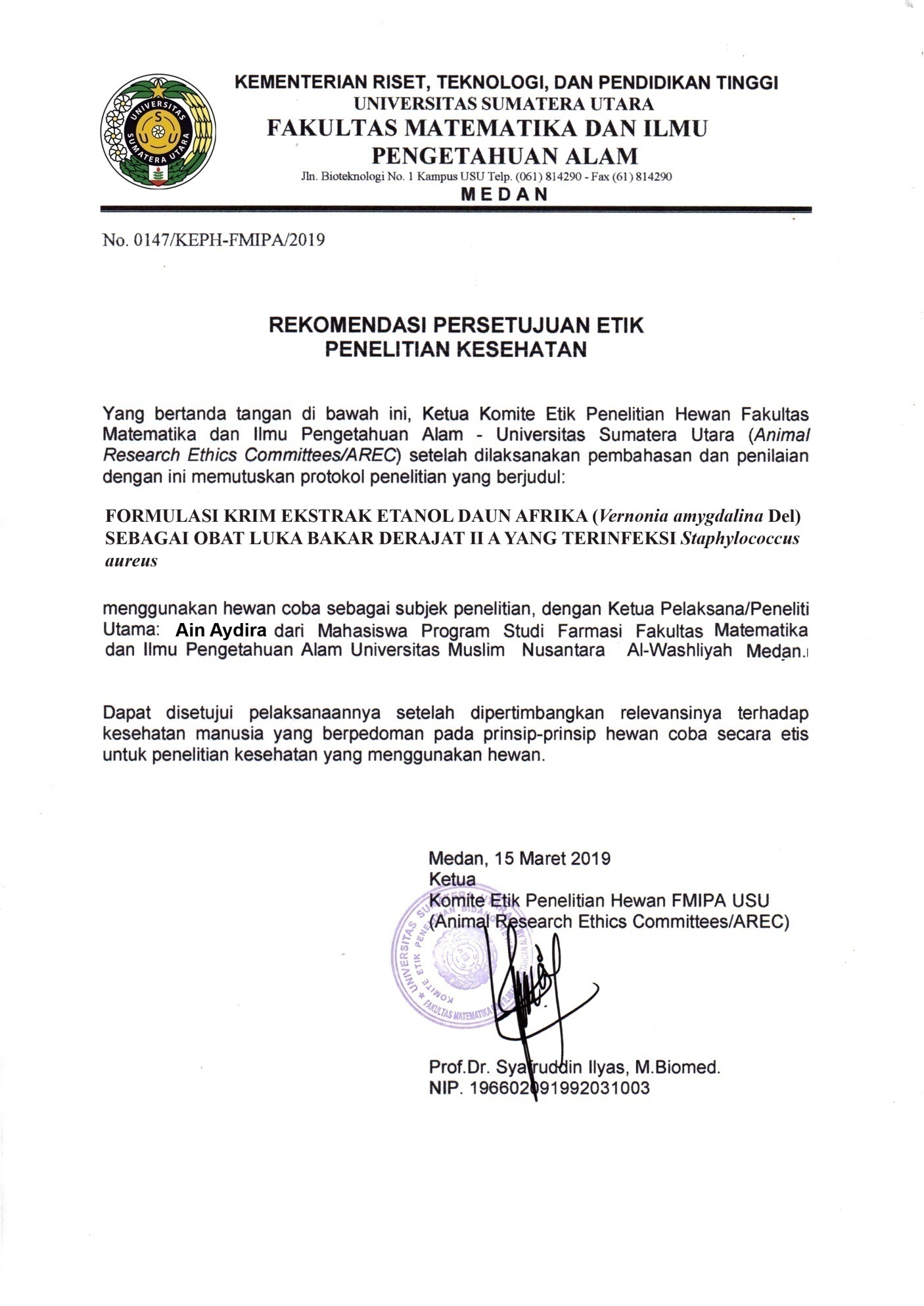 Lampiran 2. Hasil Identifikasi Tanaman Daun Afrika (Vernonia amygdalina 		Delile)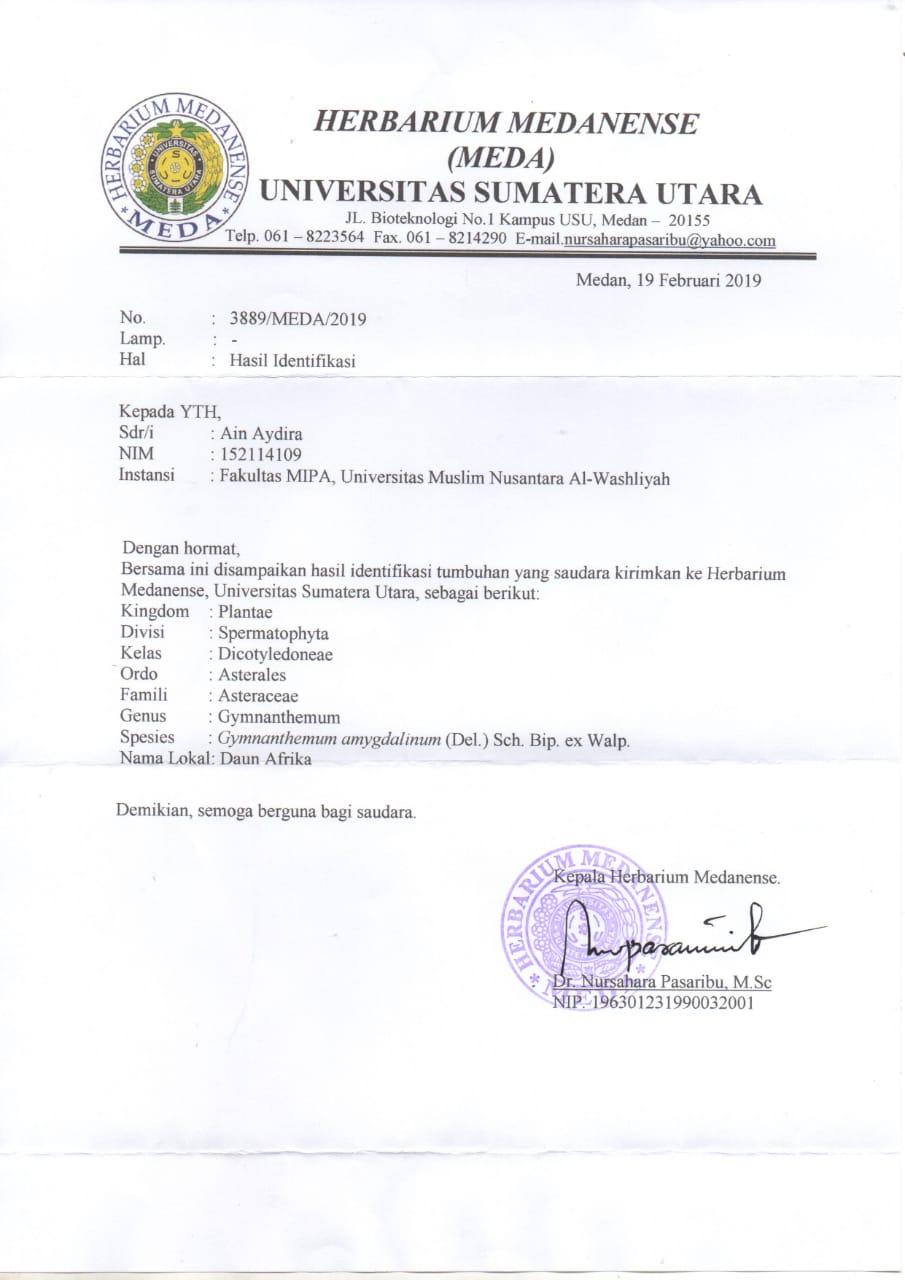 Lampiran 3. Tumbuhan Daun Afrika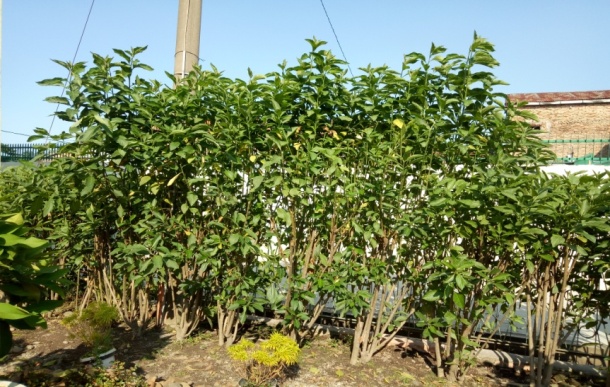 Tanaman Daun Afrika (Vernonia amygdalina Delile)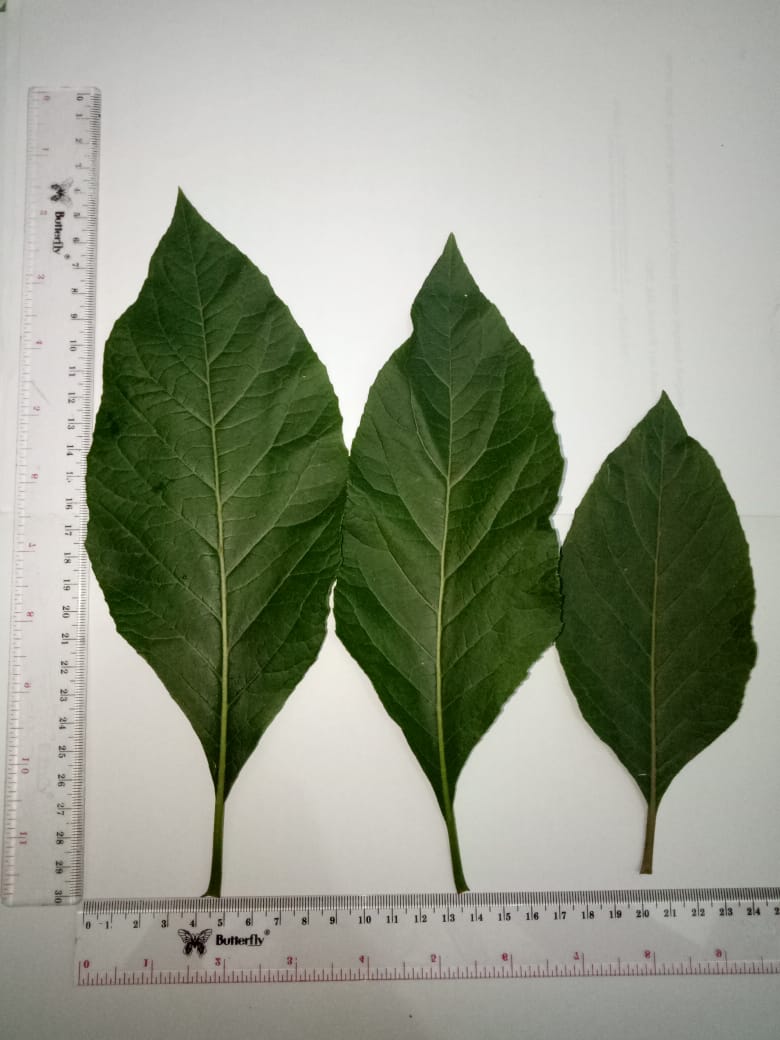 Lampiran 4. Hasil Pemeriksaan Mikroskopik Daun Afrika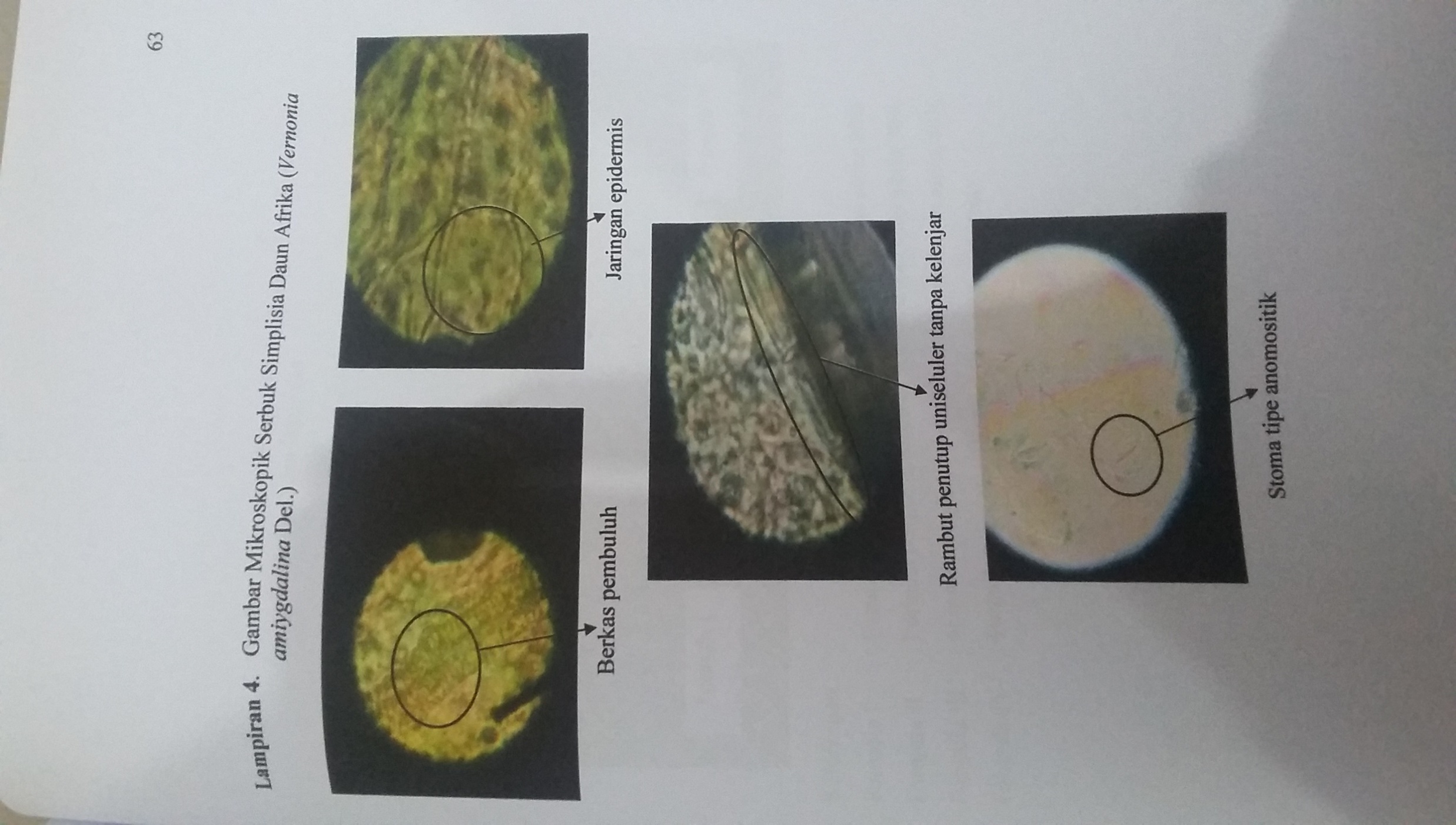 			 Berkas pembuluh			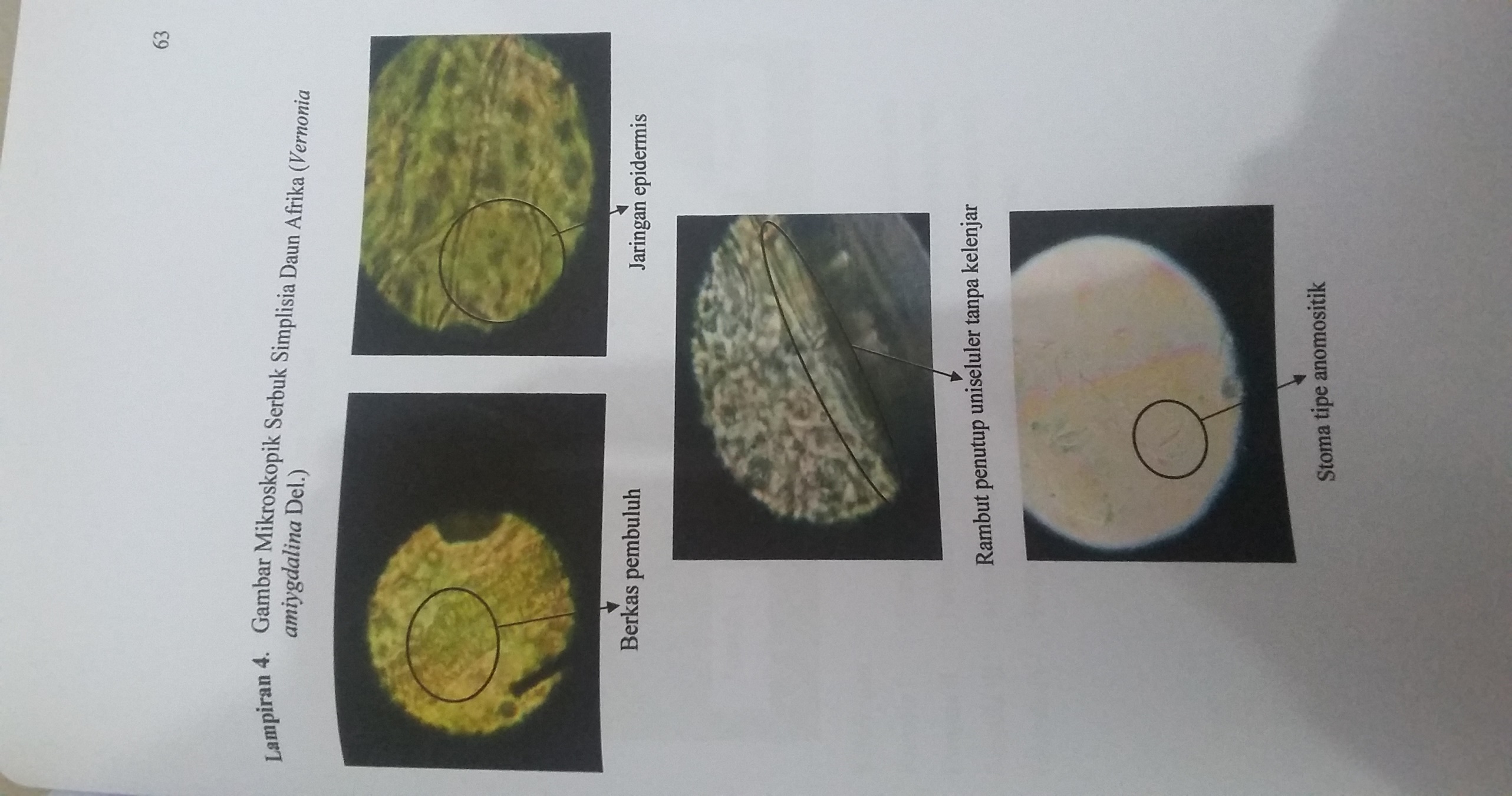 Jaringan epidermisLampiran 5. Bagan Alir Pembuatan Ekstrak Etanol Daun Afrika (EEDA) 		dengan Metode Perkolasi		Dipekatkan dengan 			alat rotary evaporator		Dikeringkan dengan 			alat frezee dryerLampiran 6. Perhitungan Karakterisasi SimplisiaPenetapan Kadar AirKadar air	= x 100%Sampel lBerat sampel = 5 gramV1 = 1,5 mlV2 = 1,9 mlKadar air =    = 8%sampel 2Berat sampel = 5  gramV1 = 1,4 mlV2 = 1,8 mlKadar air =     = 8%Sampel 3Berat sampel = 5 gramV1 = 1,5 mlV2 = 1,9 mlKadar  air =  = 8%Kadar air rata-rata = Lampiran 6. (Lanjutan)Penetapan Kadar Sari Larut AirKadar sari larut air =Sampel lBerat sampel = 5 gramKadar sari larut air =  22%Sampel 2Berat sampel = 5 gramKadar sari larut air = Sampel 3Berat sampel = 5 gramKadar sari larut air = Kadar sari larut air rata-rata = Lampiran 6. (Lanjutan)Penetapan kadar sari larut etanolKadar sari larut etanol =      Sampel lBerat sampel : 5 gramKadar sari larut etanol = %Sampel 2Berat sampel : 5 gramKadar sari larut etanol  = Sampel 3Berat sampel : 5 gramKadar sari larut etanol  = Kadar sari larut etanol rata-rata = Lampiran 6. (Lanjutan)Penetapan Kadar abu totalKadar abu total = Sampel 1Berat sampel  = 2 gramKadar abu total = Sampel 2Berat sampel = 2 gramKadar abu total = Sampel 3Berat sampel = 2 gramKadar abu total = Kadar abu total rata-rata = Lampiran 6. (Lanjutan)Penetapan Kadar Abu Tidak Larut  Asam  % Kadar abu tidak larut asam = Sampel 1Berat sampel = 2,0001 gramKadar tidak larut asam = Sampel 2Berat sampel = 2,0001 gramKadar tidak larut asam = Sampel 3Berat sampel = 2 gramKadar tidak larut asam = % kadar abu tidak larut asam rata-rata = Lampiran 7. Serbuk Simplisia dan Ekstrak Daun Afrika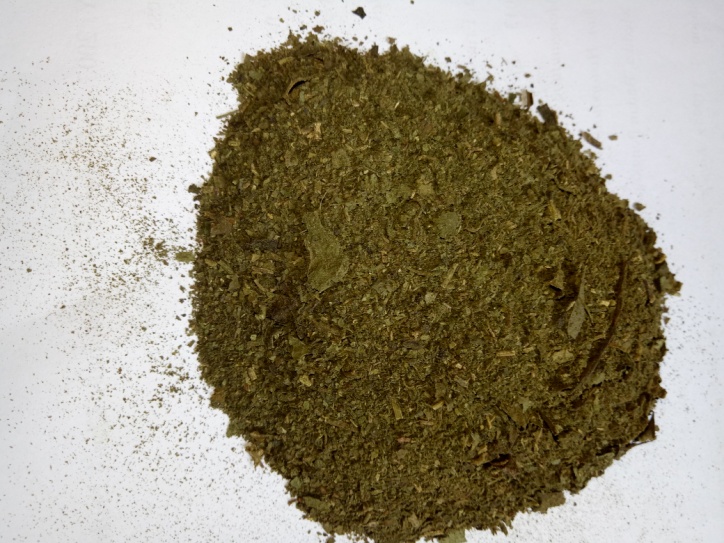 Serbuk Simplisia Daun Afrika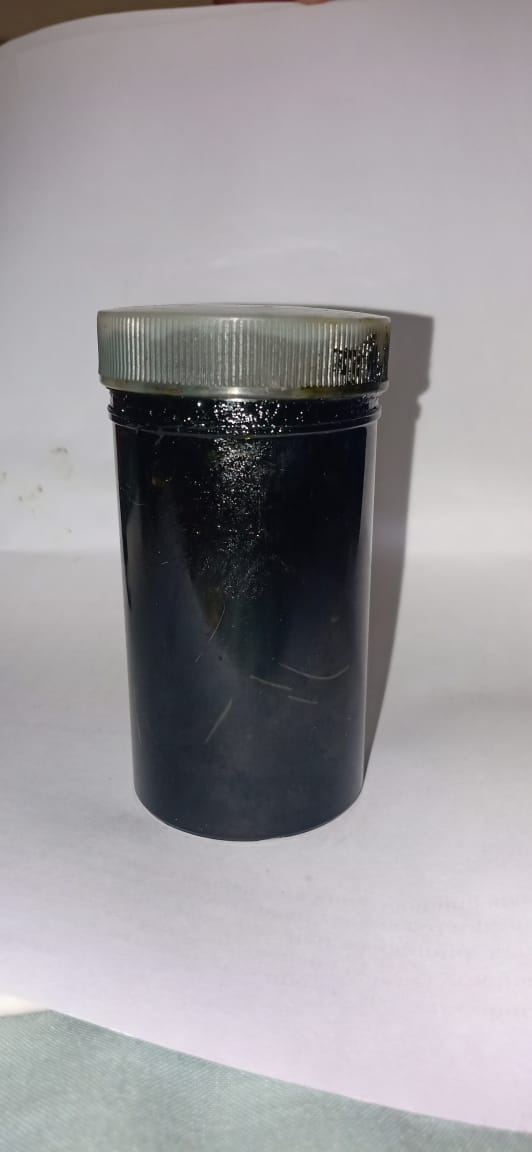 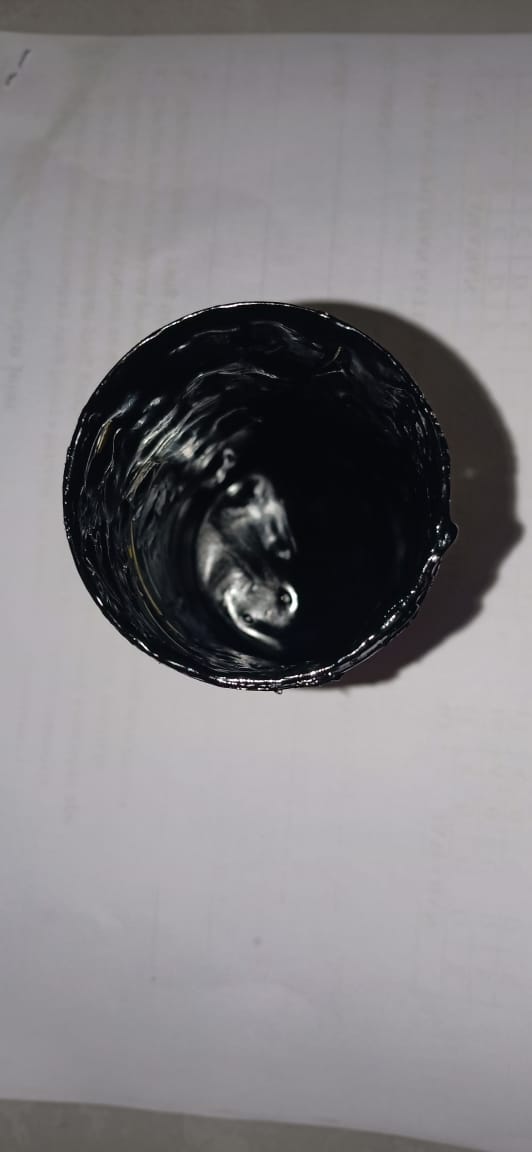 Ekstrak Kental Daun AfrikaLampiran 8. Hasil Skrining Fitokimia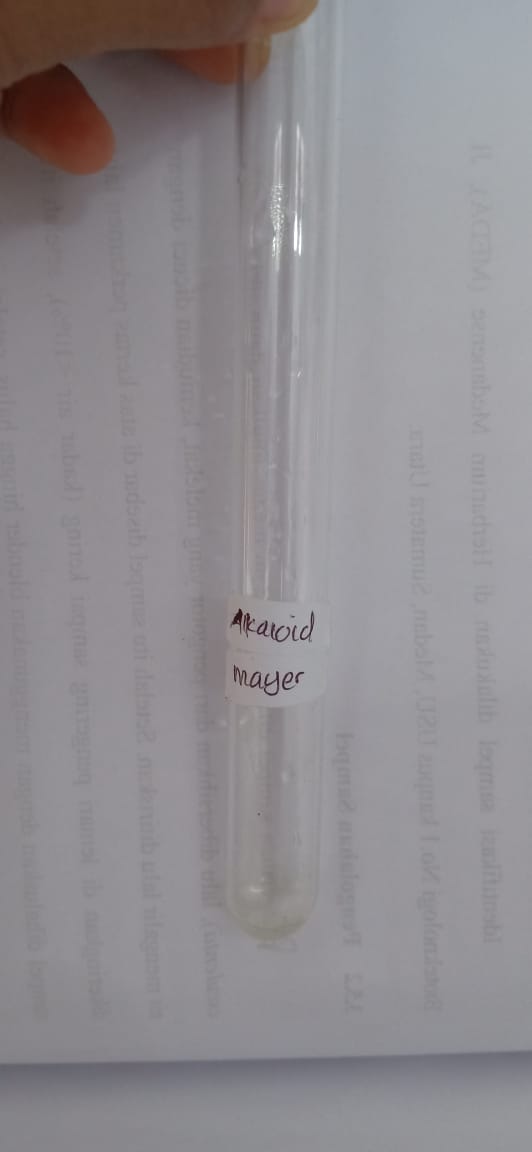 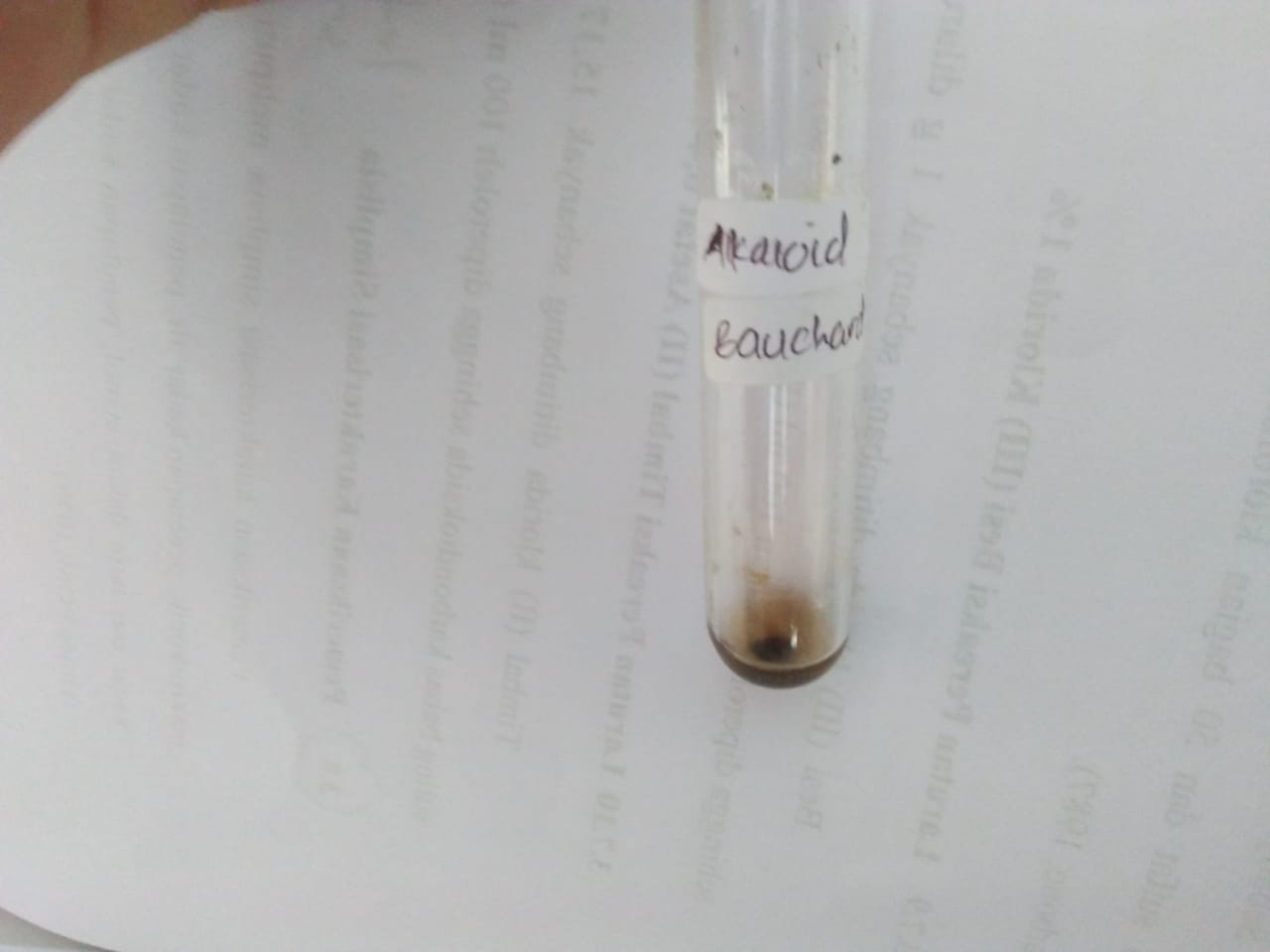 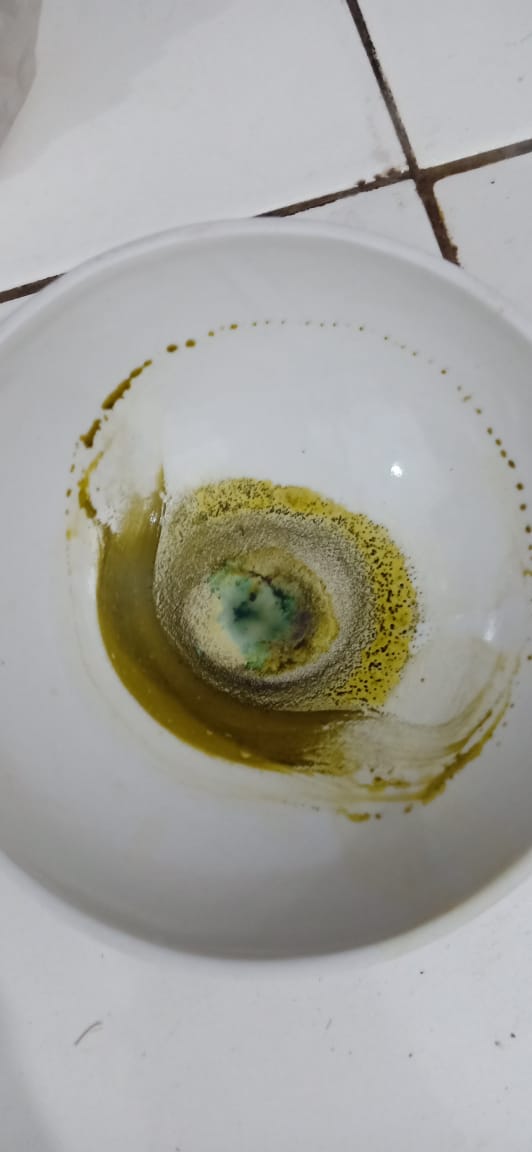 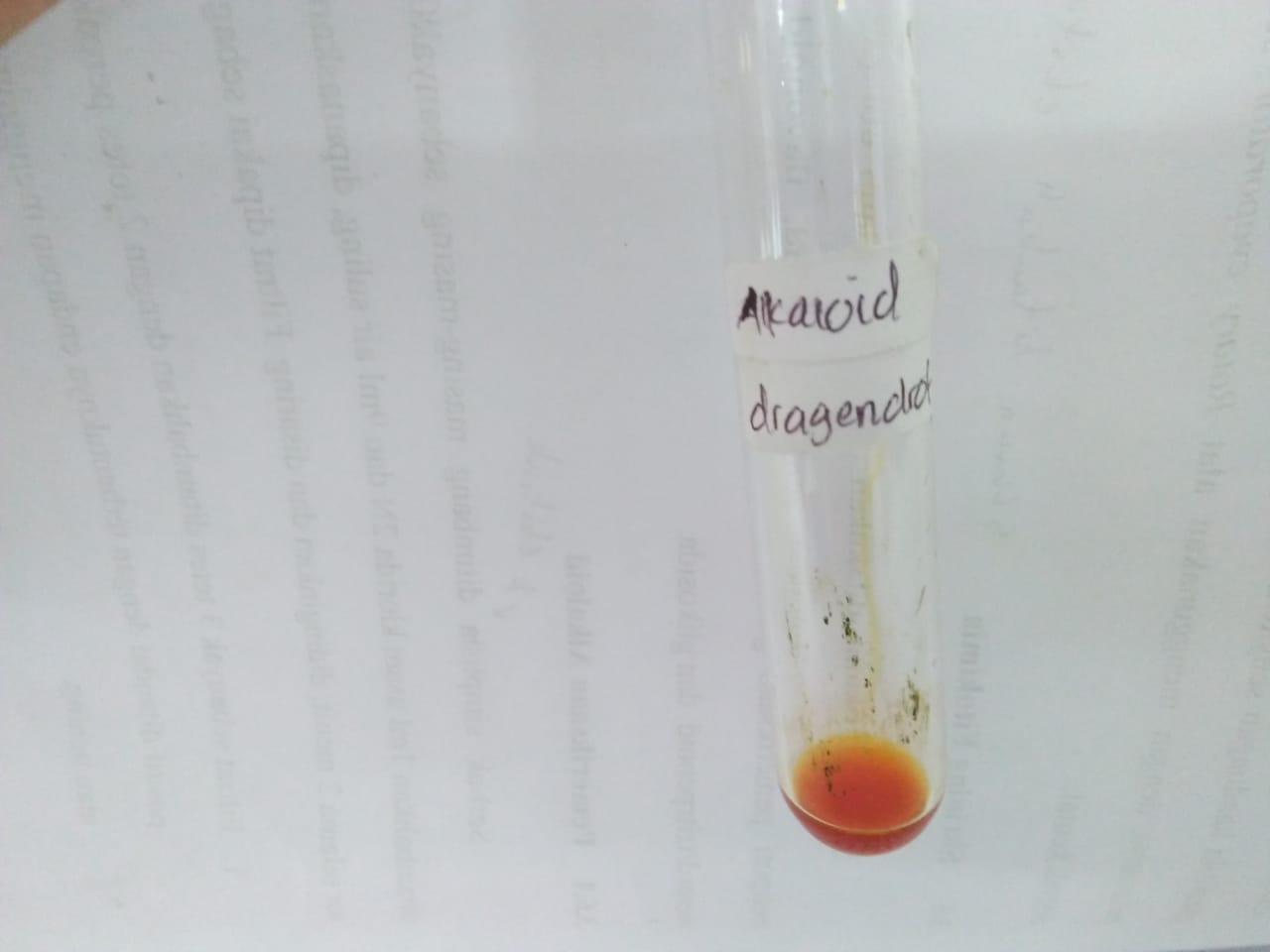 		      Alkaloid				        Steroid/Triterpenoid	          		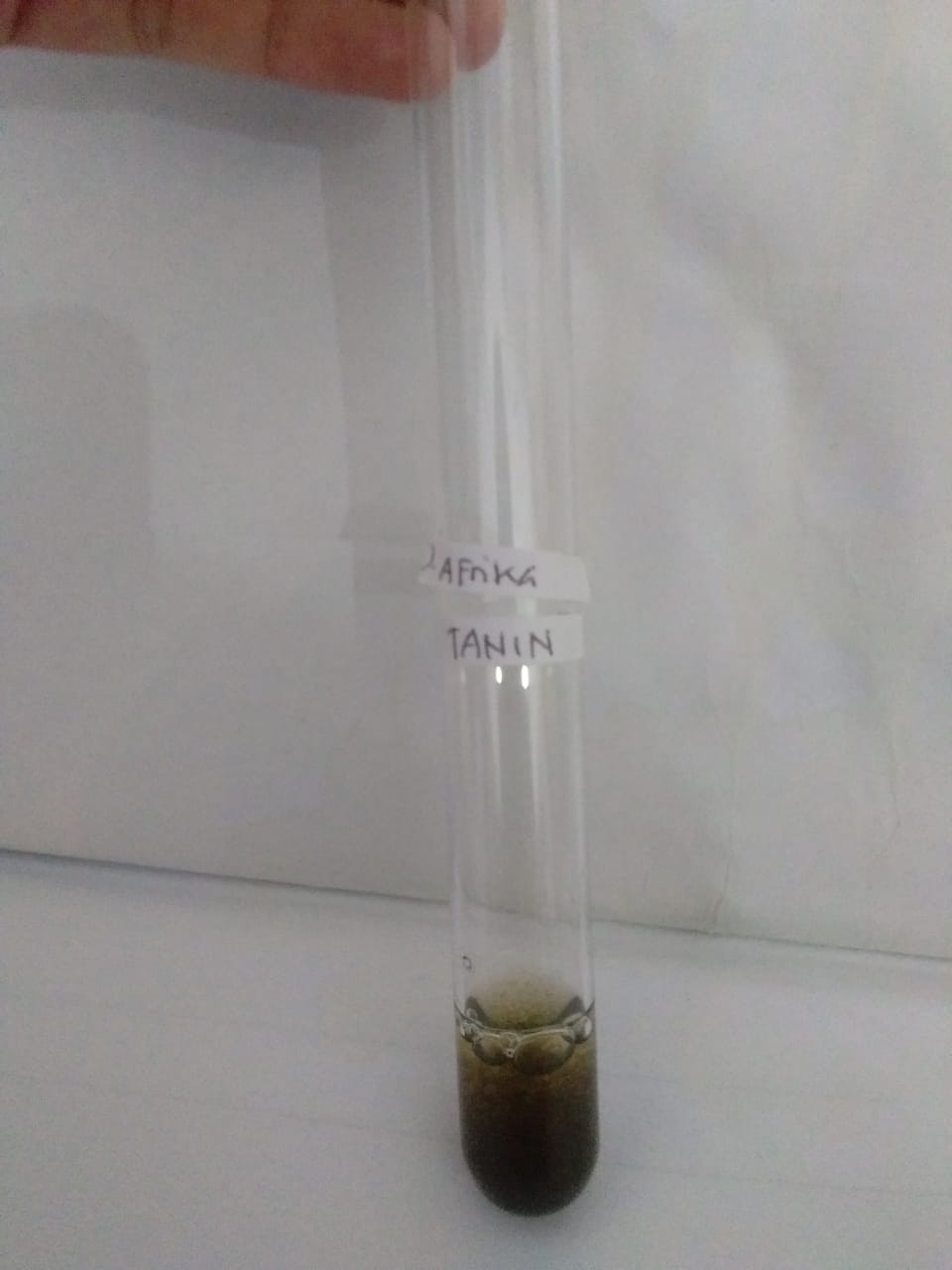 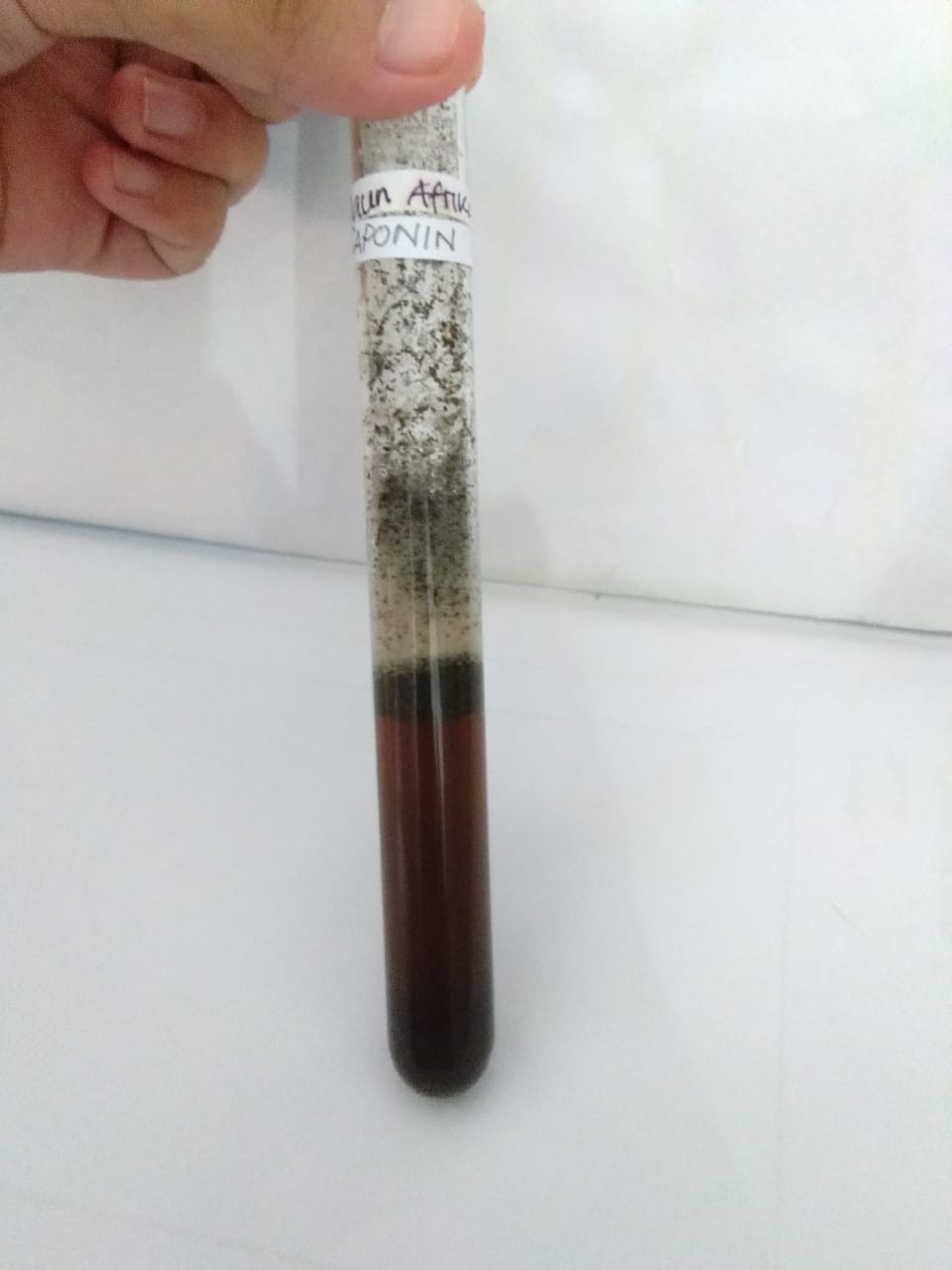 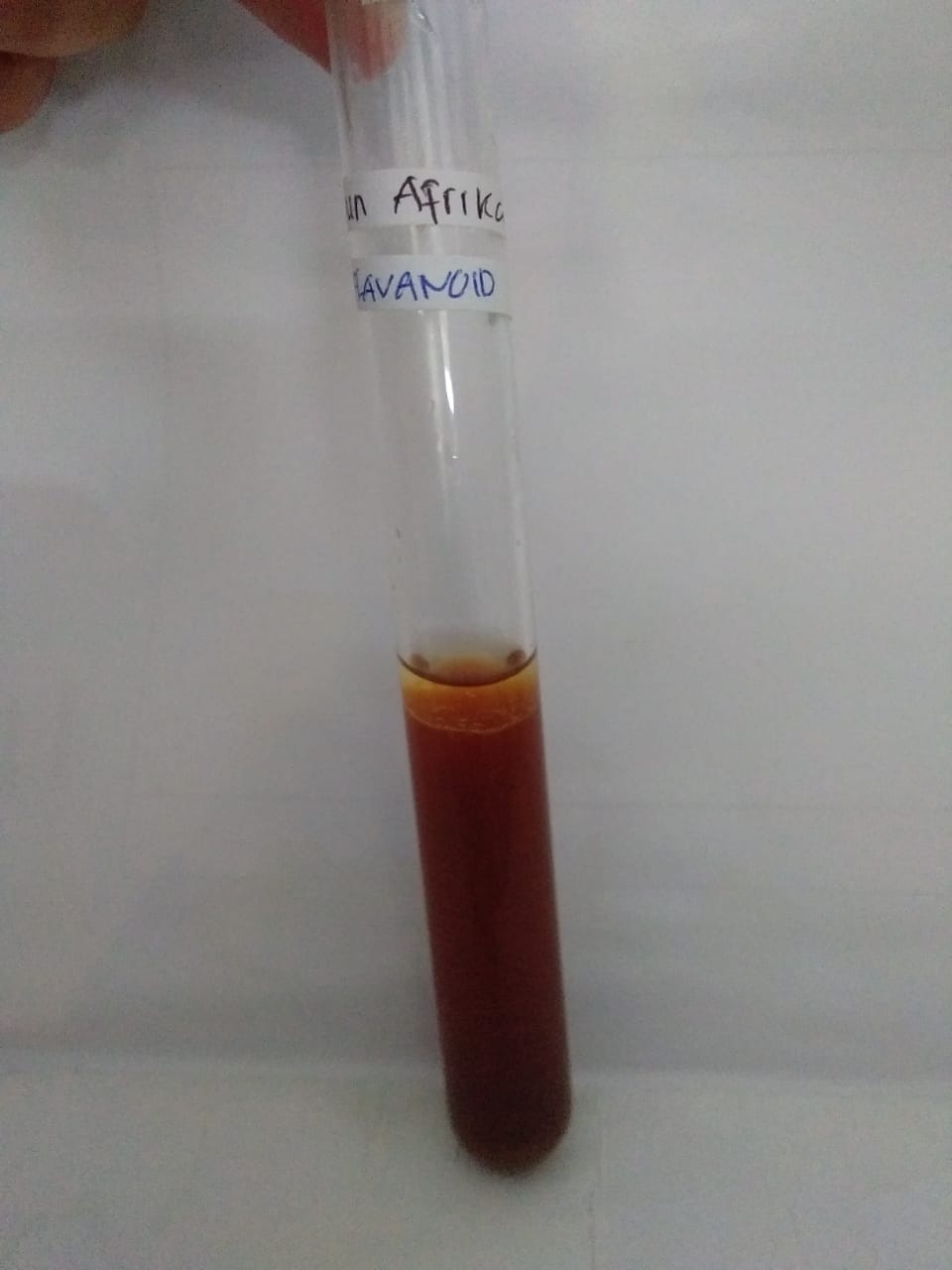 	Flavonoid  			  Tanin				 SaponinLampiran 9. Bagan Alir Pembuatan Krim							Masing-masing dileburkan 								diatas penangas air							Digerus sampai terbentuk 								massa krimLampiran 10. Sediaan Krim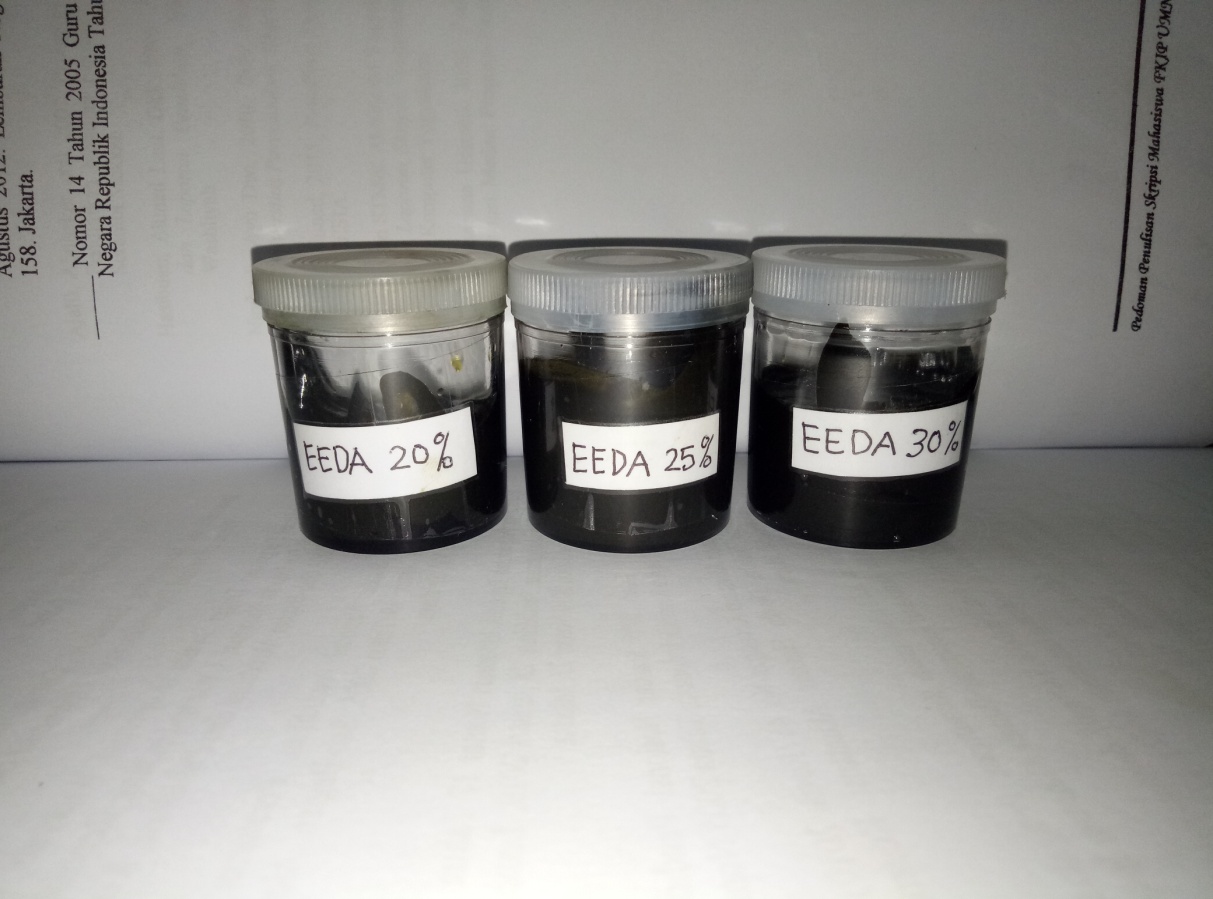 Sediaan Krim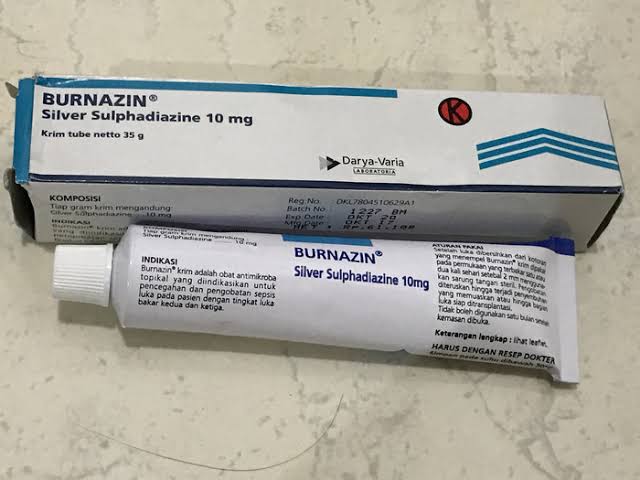 Burnazin® (Kontrol Positif)Lampiran 11. Bagan Alir Uji Efektifitas Krim Ekstrak Etanol Daun Afrika Sebagai Obat Luka Bakar Derajat II A Yang Terinfeksi Staphylococcus aureus					        Dilukai dengan lempeng panas Ɵ 2cm					        Ditetesi suspensi bakteri, dibiarkan 1					        hari					        Diobati sesuai kelompok					        Diukur diameter lukaLampiran 12. Gambar Luka Bakar Dengan Pengobatan Krim EEDA 20%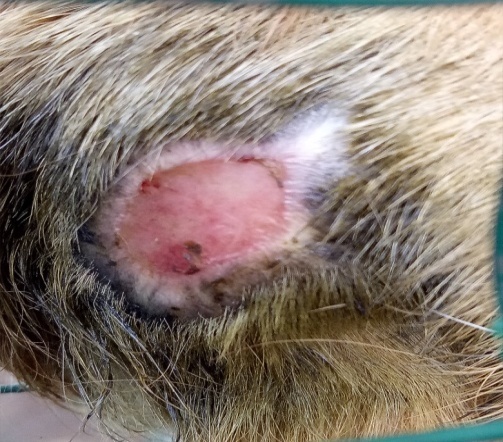 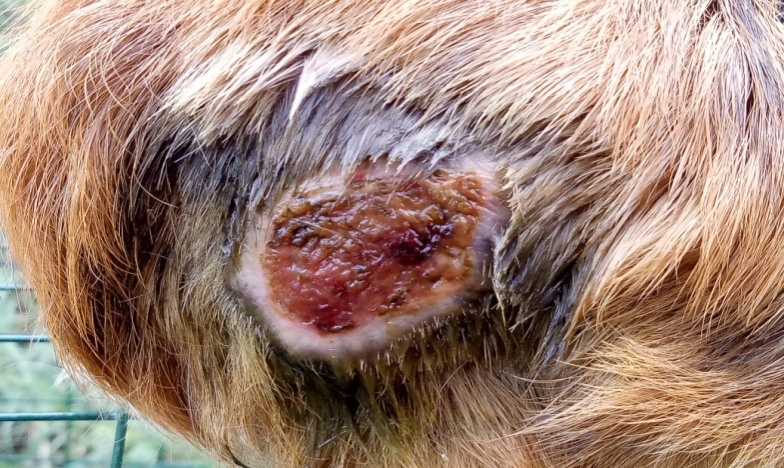 		Hari ke 1					Hari ke 7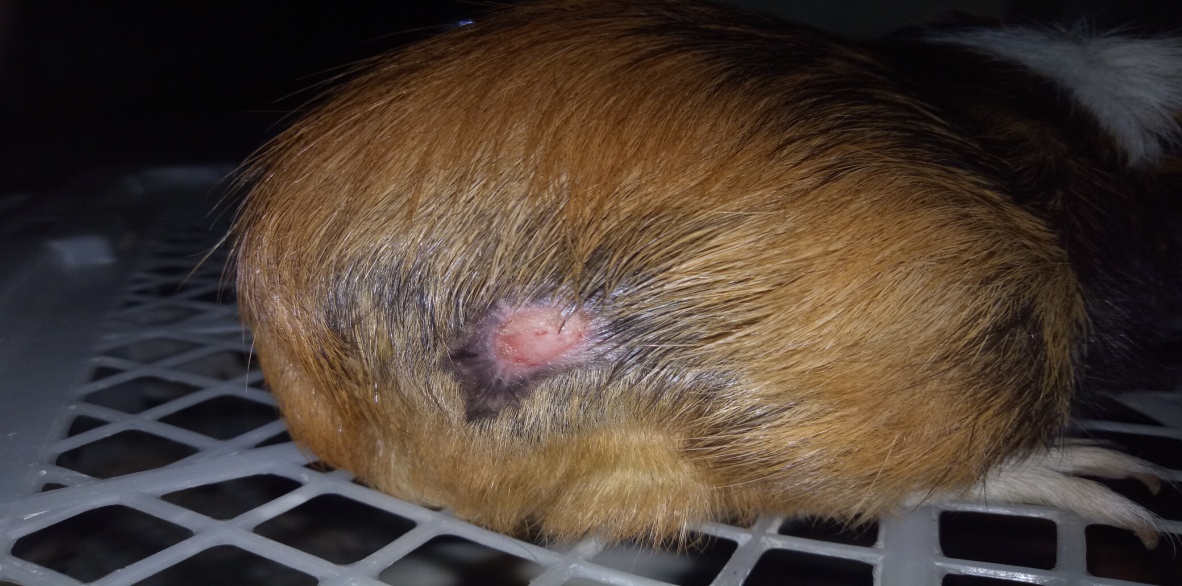 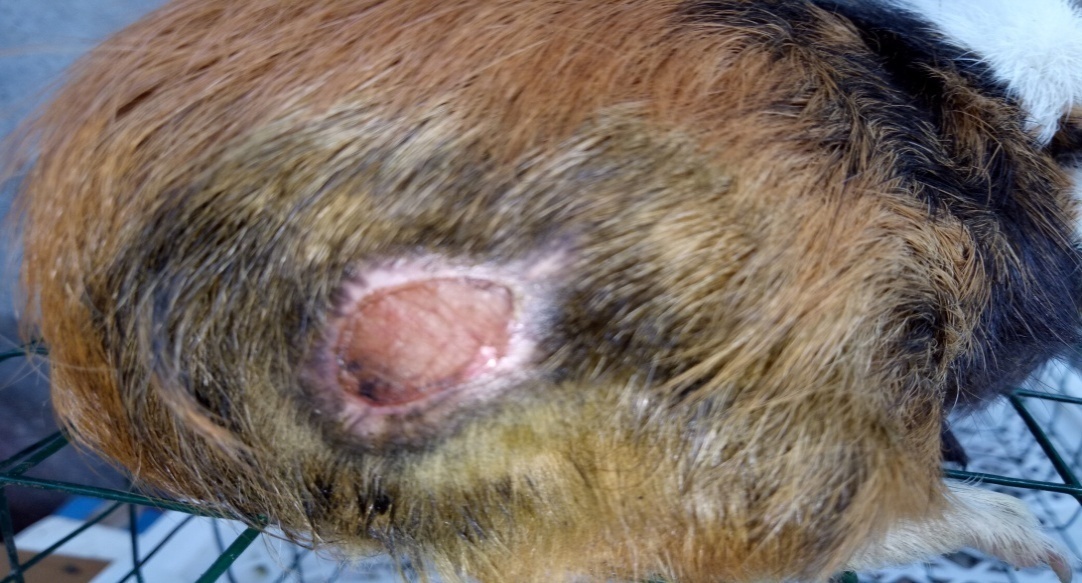 		Hari ke 13					Hari ke 19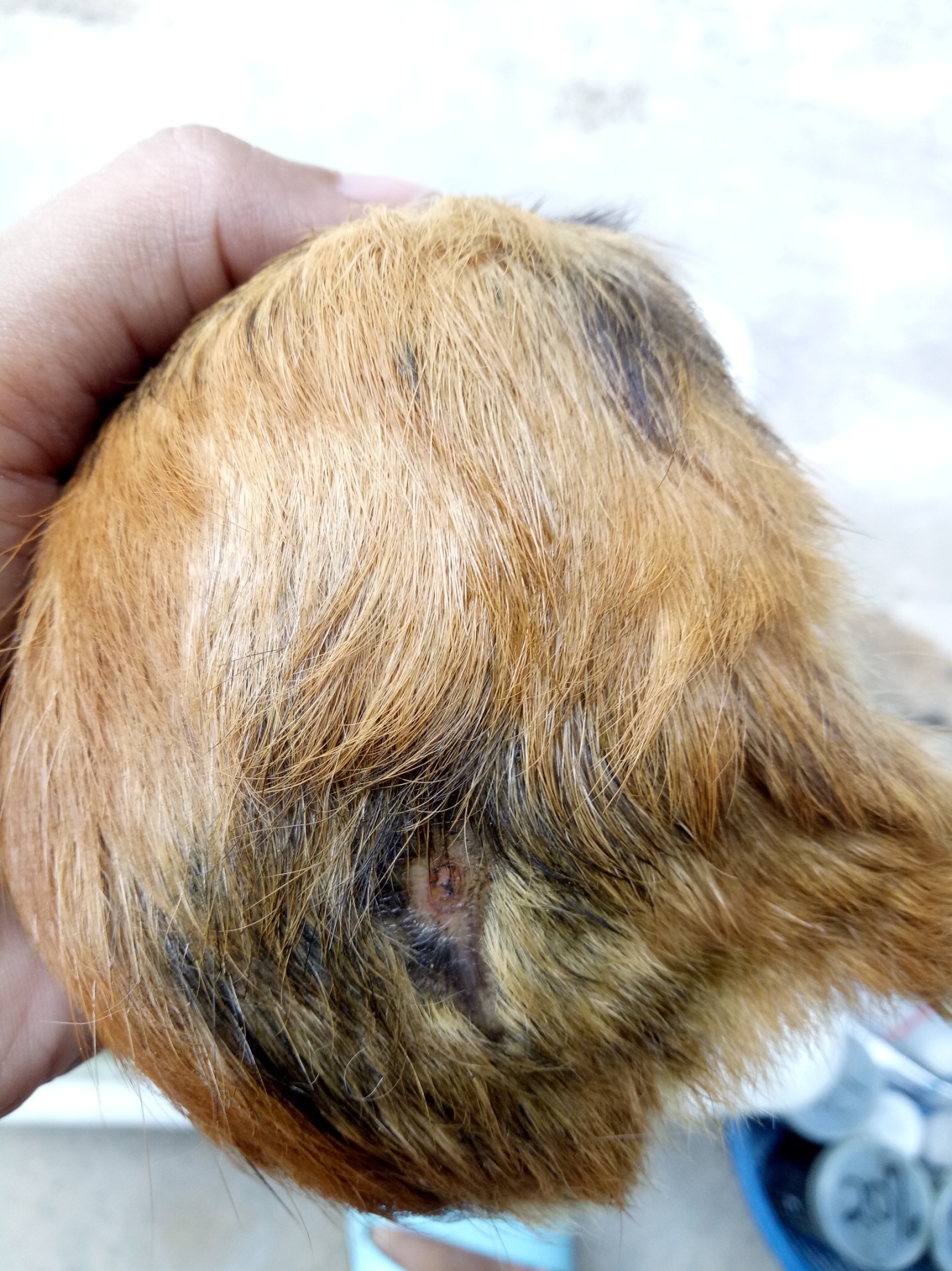 		Hari ke 25Lampiran 13. Gambar Luka Bakar Dengan Pengobatan Krim EEDA 25%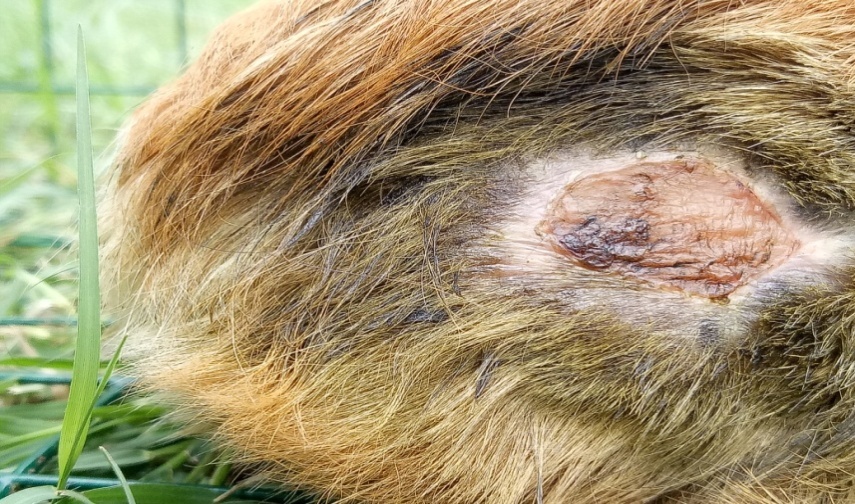 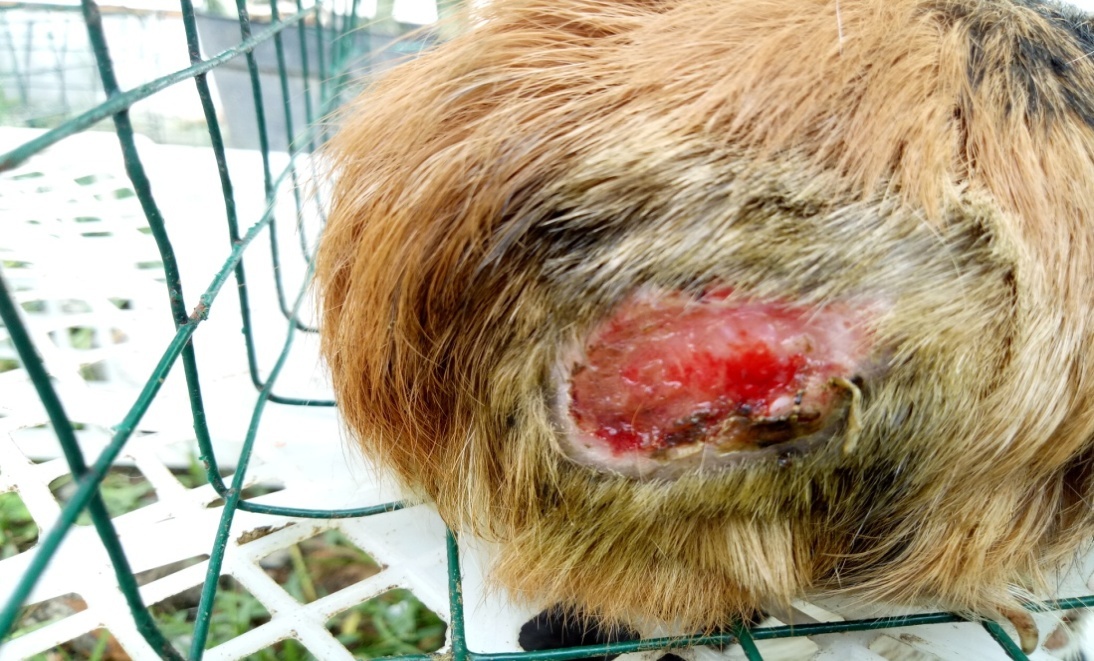 		Hari ke 1					Hari ke 7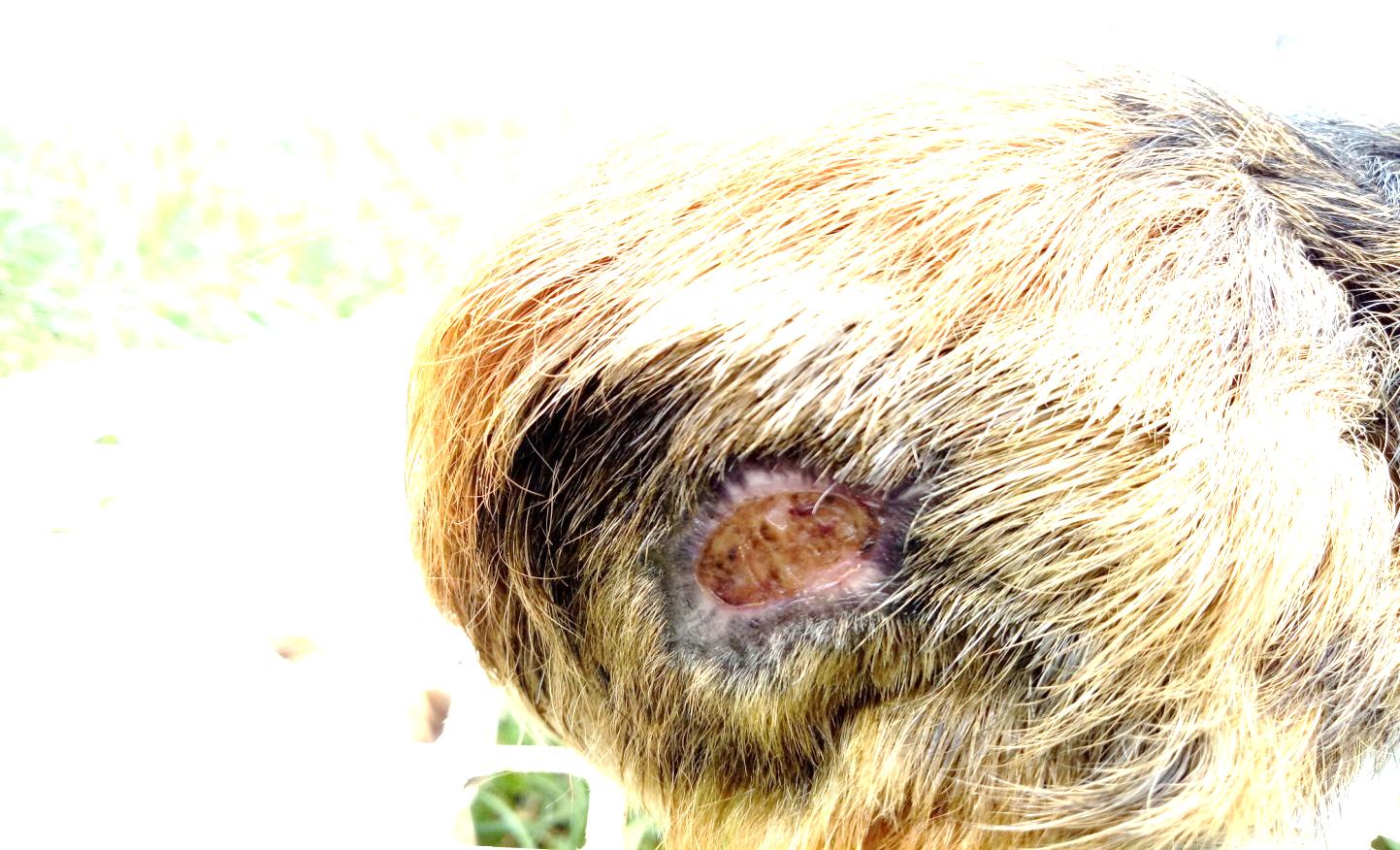 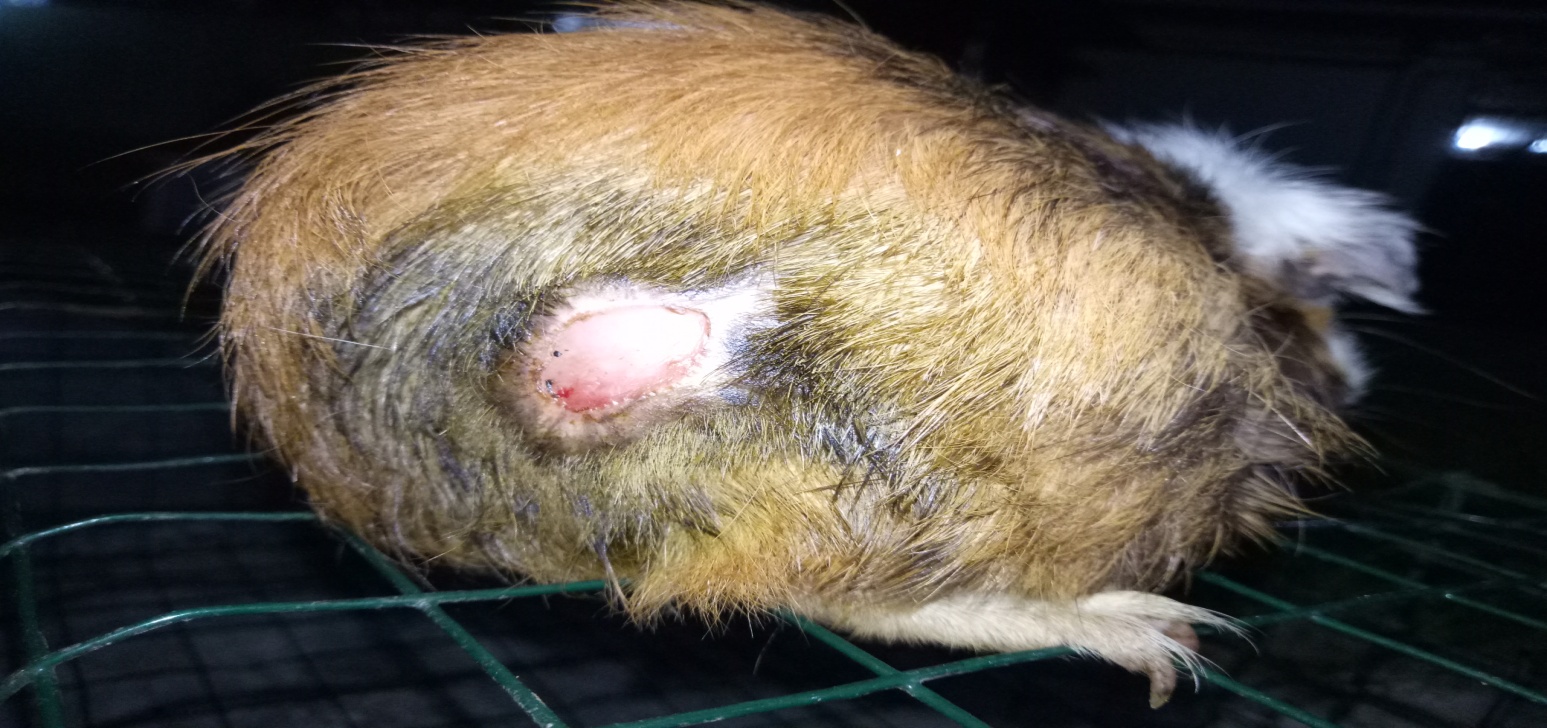 		Hari ke 13					Hari ke 19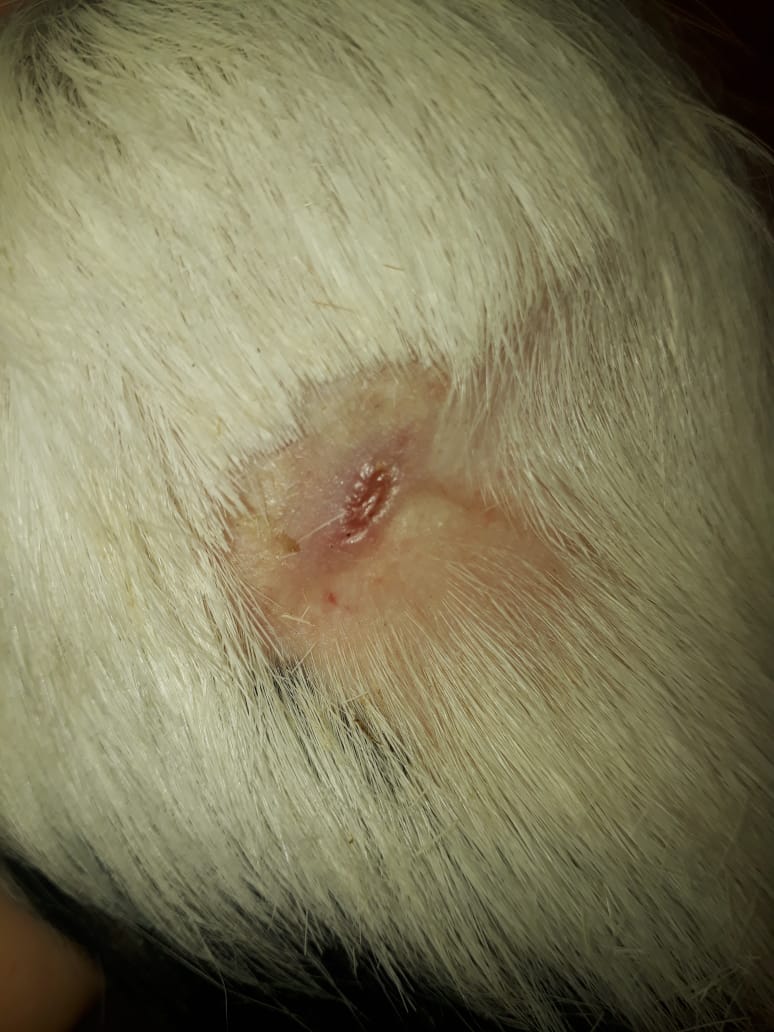 		Hari ke 22Lampiran 14.  Gambar Luka Bakar Dengan Pengobatan EEDA 30%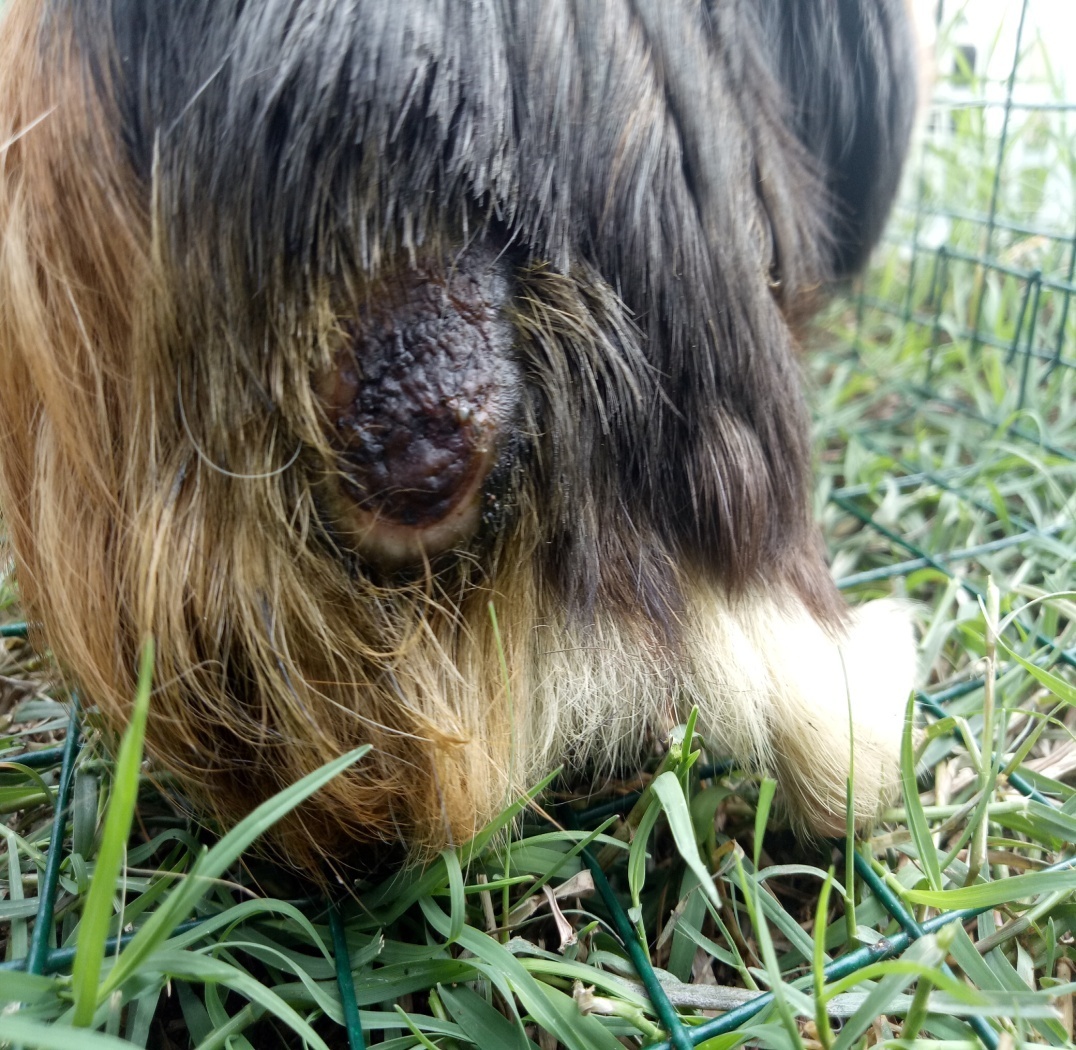 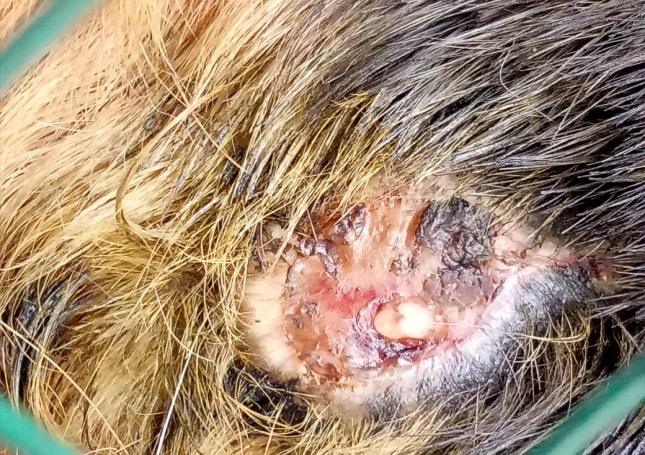 		Hari ke 1	Hari ke 7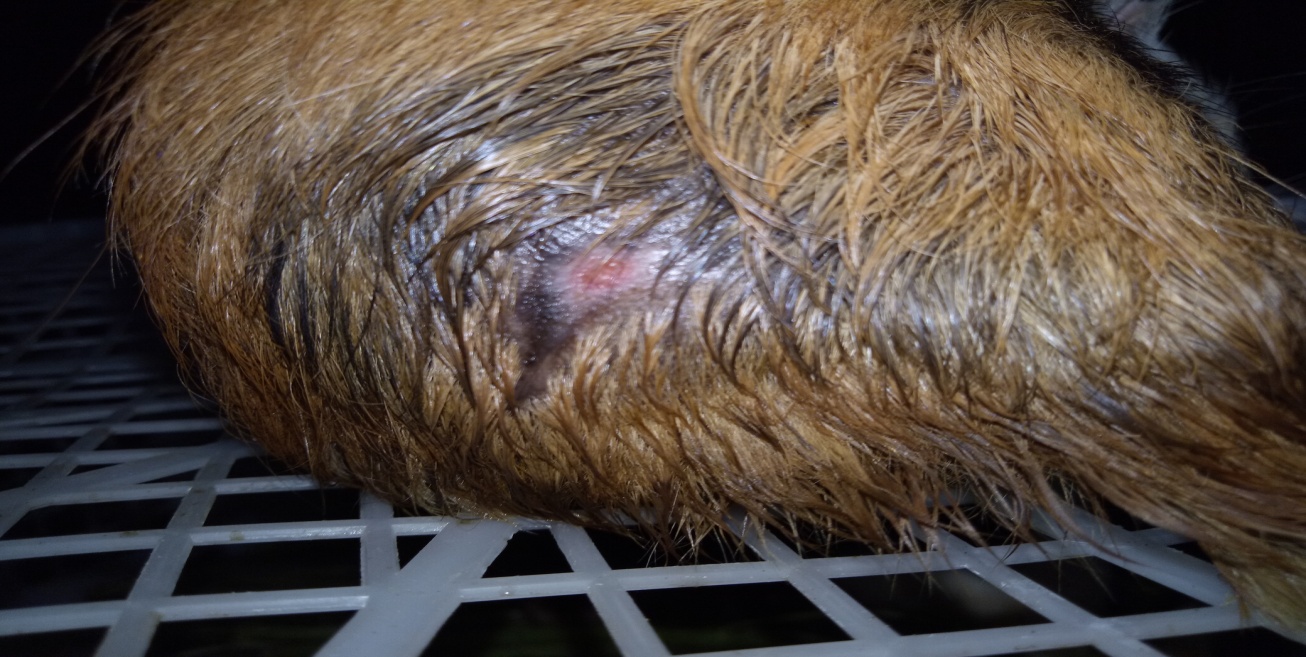 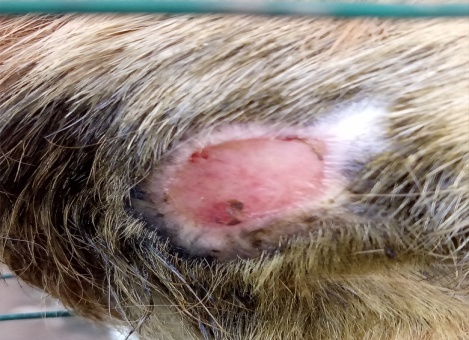 		Hari ke 13				Hari ke 19Lampiran 15. Gambar Luka Bakar Dengan Pengobatan Dasar Krim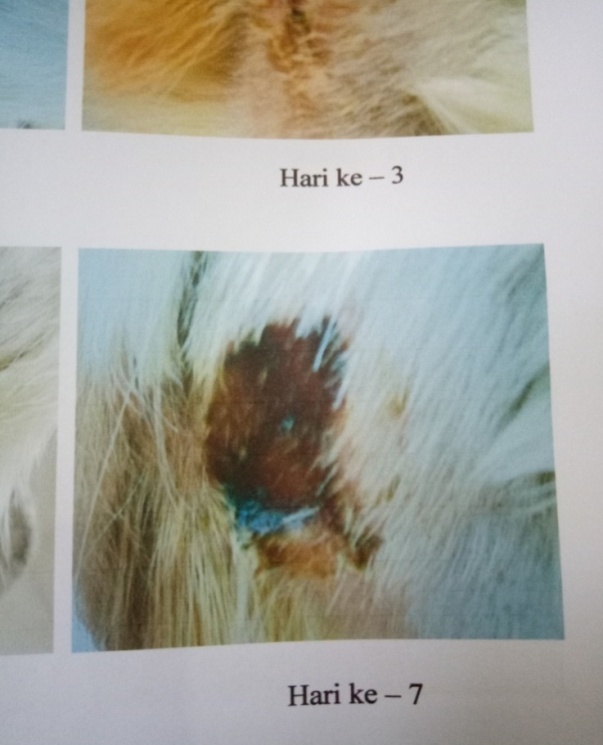 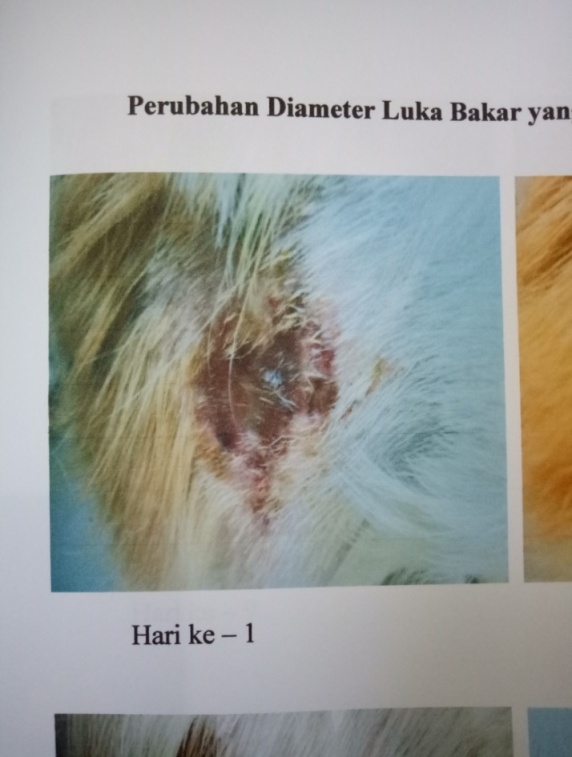 Hari ke 1					Hari ke 7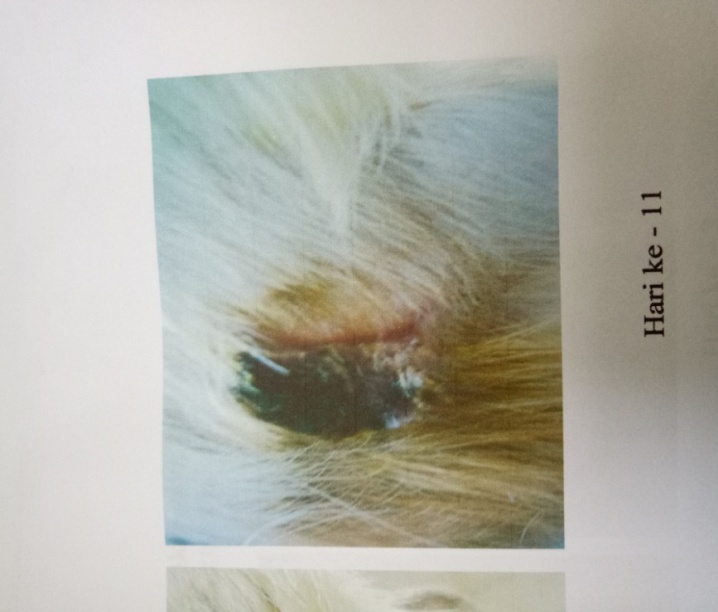 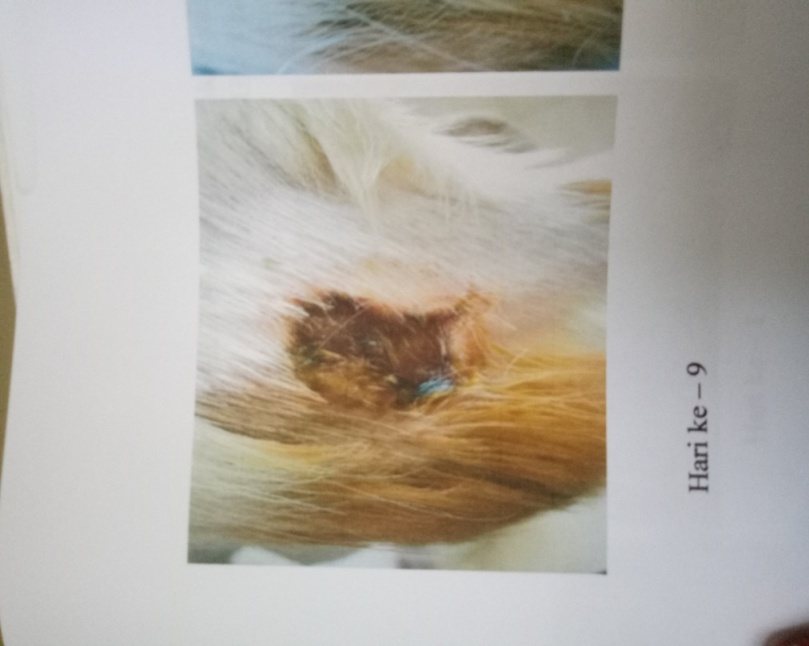 	    Hari ke 13					Hari ke 19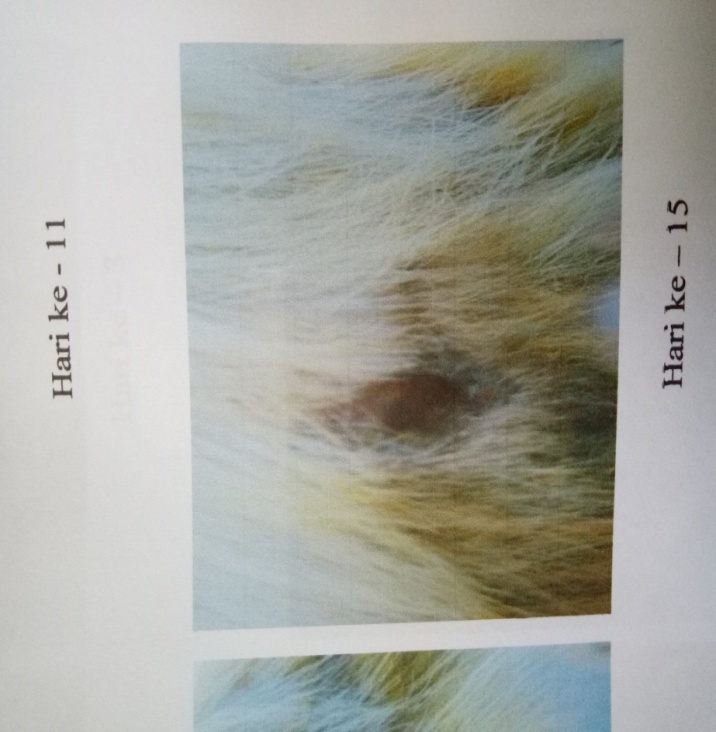 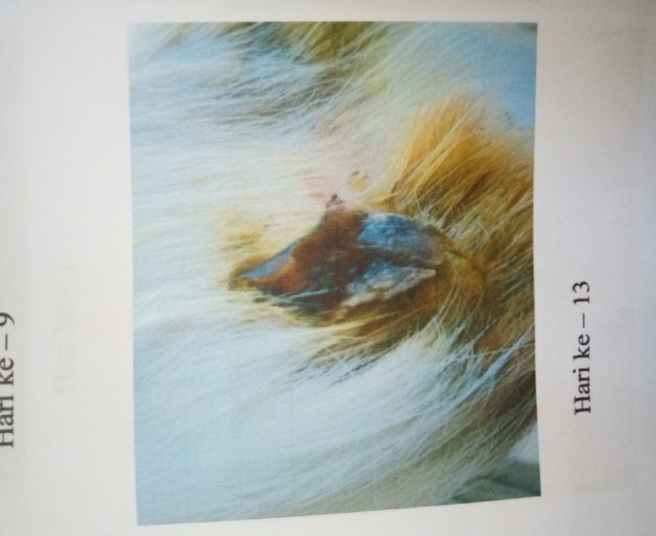 	    Hari ke 25					Hari ke 28Lampiran 16. Gambar Luka Bakar Dengan Pengobatan Krim Burnazin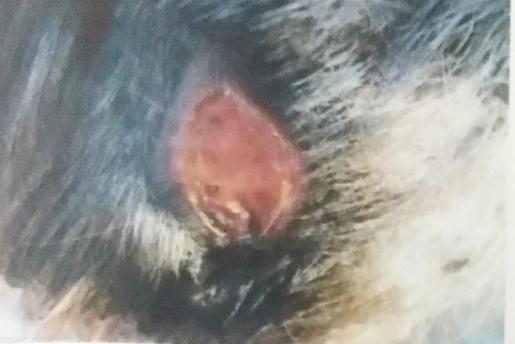 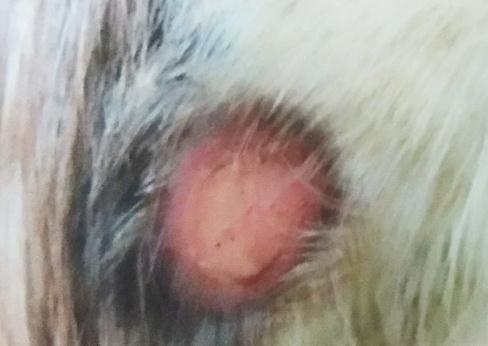 	       Hari ke 1					      Hari ke 5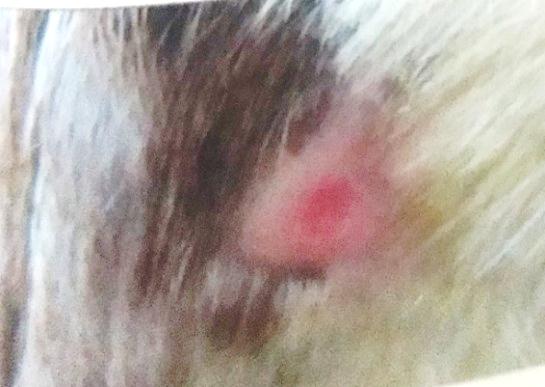 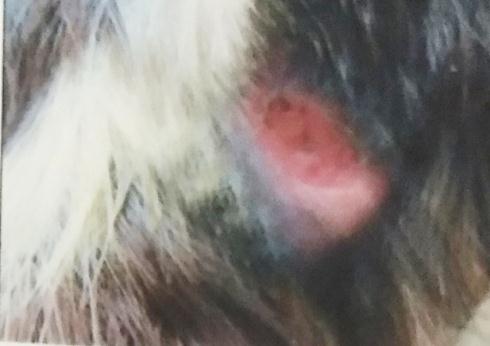 	     Hari ke 8					     Hari ke 13Lampiran 17. Gambar Luka Bakar Tanpa Pengobatan (Kontrol Negatif)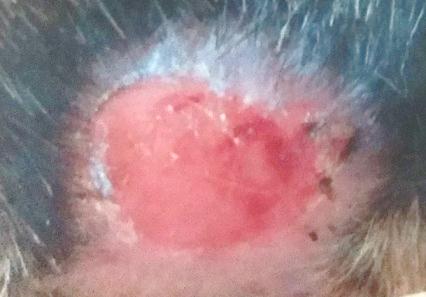 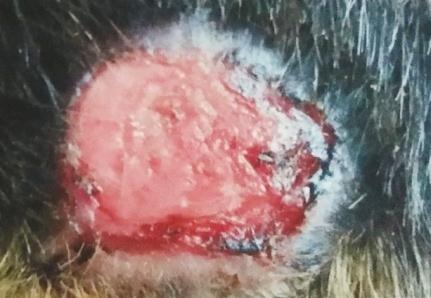 		Hari ke 1				      Hari ke 7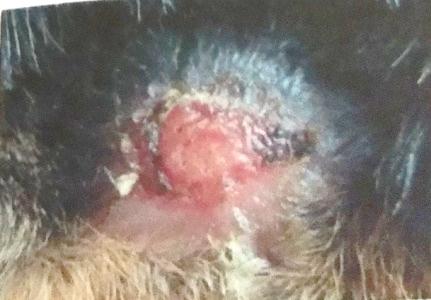 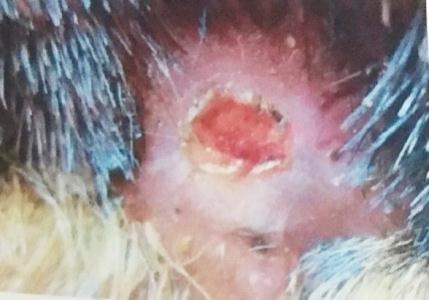 		Hari ke 13				     Hari ke 19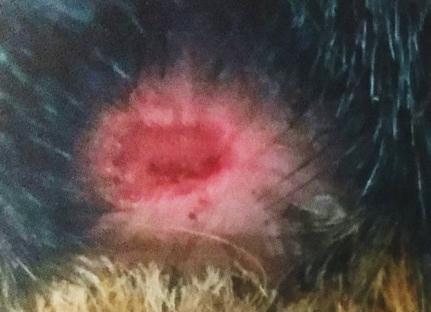 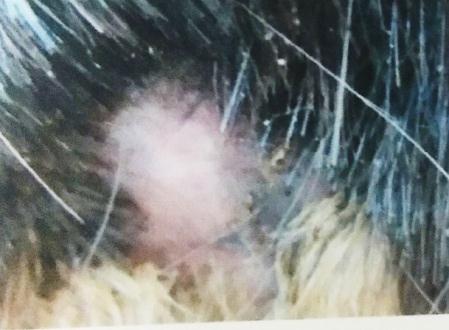 		Hari ke 25				    Hari ke 28